Dr. Vishwanath Karad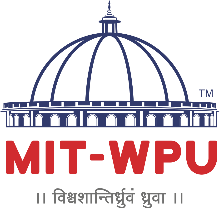 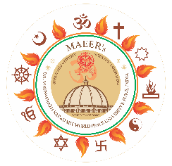 MAEER's MIT WORLD PEACE UNIVERSITY, PUNE, INDIAMIT ART, DESIGN AND TECHNOLOGY UNIVERSITY,  VISHWARAJBAUG, PUNE VISHWARPAN CEREMONY OF  - WORLD’S LARGEST PEACE DOME -  PHILOSOPHER SAINT SHRI DNYANESHWARA-SAINT SHRI TUKARAMA MAHARAJ WORLD PEACE PRAYER HALL, PUBLIC DEDICATION CEREMONY OF SHRIMAD BHAGWAD GITA DNYAN BHAVAN ANDFlagging off the Mission to distribute 1.25 Lakh Books-Volumes ofSHRIMAD BHAGWAD GITAMonday, 4th April 2022 at 09.00 a.m. - MIT ADTU Campus, Loni Kalbhor, Vishwarajbaug, Pune TimeDurationDescription0900 hrs15 mins Pooja of Religious Scriptures like Holy Shrimad Bhagwad Gita,  Holy Bible,  Holy Quran,  Holy Tripitak,  Holy Agam,  Holy Guru Granthsahib,  Holy Torah,  Holy Awestha etc. at the hands of Hon'ble Governor at Shrimad Bhagwad Gita Dnyan Bhavan 0915 hrs45 minsMulti-Religious Procession (Dharma Granth Dindi) proceeding to World Peace Dome1000 hrs02 minsArrival at the World Peace Dome followed by Lighting of Traditional Lamp1002 hrs02 minsArrival of the Hon'ble Governor of Maharashtra & Other Guests on Dais1004 hrs01 minsNational Anthem 1005 hrs03 minsWorld Peace Prayer1008 hrs05 minsWelcome Address by Shri. Rahul V. Karad, Executive President, MIT World Peace University, Pune, India1013 hrs05 minsFelicitation of the Hon'ble Governor and other Dignitaries1018 hrs05 minsSpeech by Dr. Mangesh T. Karad, President (Managing Committee), MAEER’s MIT, Pune, India1023 hrs05 minsSpeech by Hon'ble Dr. Vijay P. Bhatkar, Chancellor, Nalanda University1028 hrs05 minsInauguration of 8th World Parliament of Science, Religion and Philosophy Vishwarpan Ceremony of World's Biggest Dome - Philosopher Saint Shri Dnyaneshwara World Peace Prayer Hall Public Dedication Ceremony of Shrimad Bhagwadgita Dnyan Bhavan and Flagging-off the mission to distribute 1.25 lakh volumes of Shrimad Bhagwad Gita to students1033 hrs05 minsSpeech by the Prof. Dr. Vishwanath D. Karad, Founder President, MIT World Peace University, Pune, India.1038 hrs03 minsUnveiling  the book/volume  - "Pawan, Pawitra Sarth Shri  Dnyaneshwari"  written by Shri Laxman S. Ghuge 1041 hrs03 minsShort Film on His Excellency Shri. Bhagat Singh Koshyari ji, Hon'ble Governor of Maharashtra 1044 hrs20 minsAddress by the Chief Guest - His Excellency Shri. Bhagat Singh Koshyari – Hon’ble Governor of Maharashtra1104 hrs5 minsVote of Thanks by Mrs. Swati Karad-Chate, Secretary General, MAEER’s MIT Group of Institutions, Pune1109 hrs1 minsNational Anthem